附件1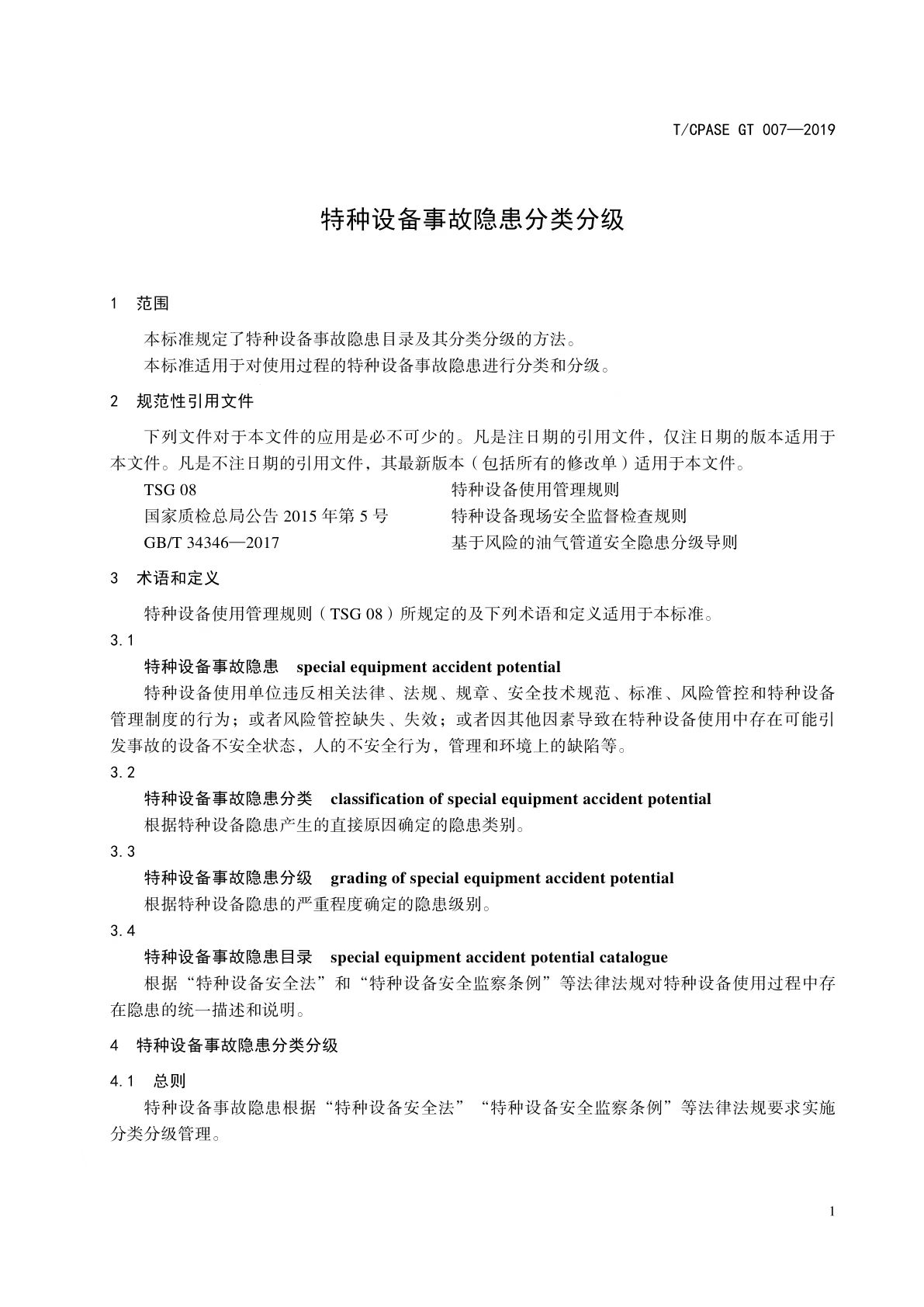 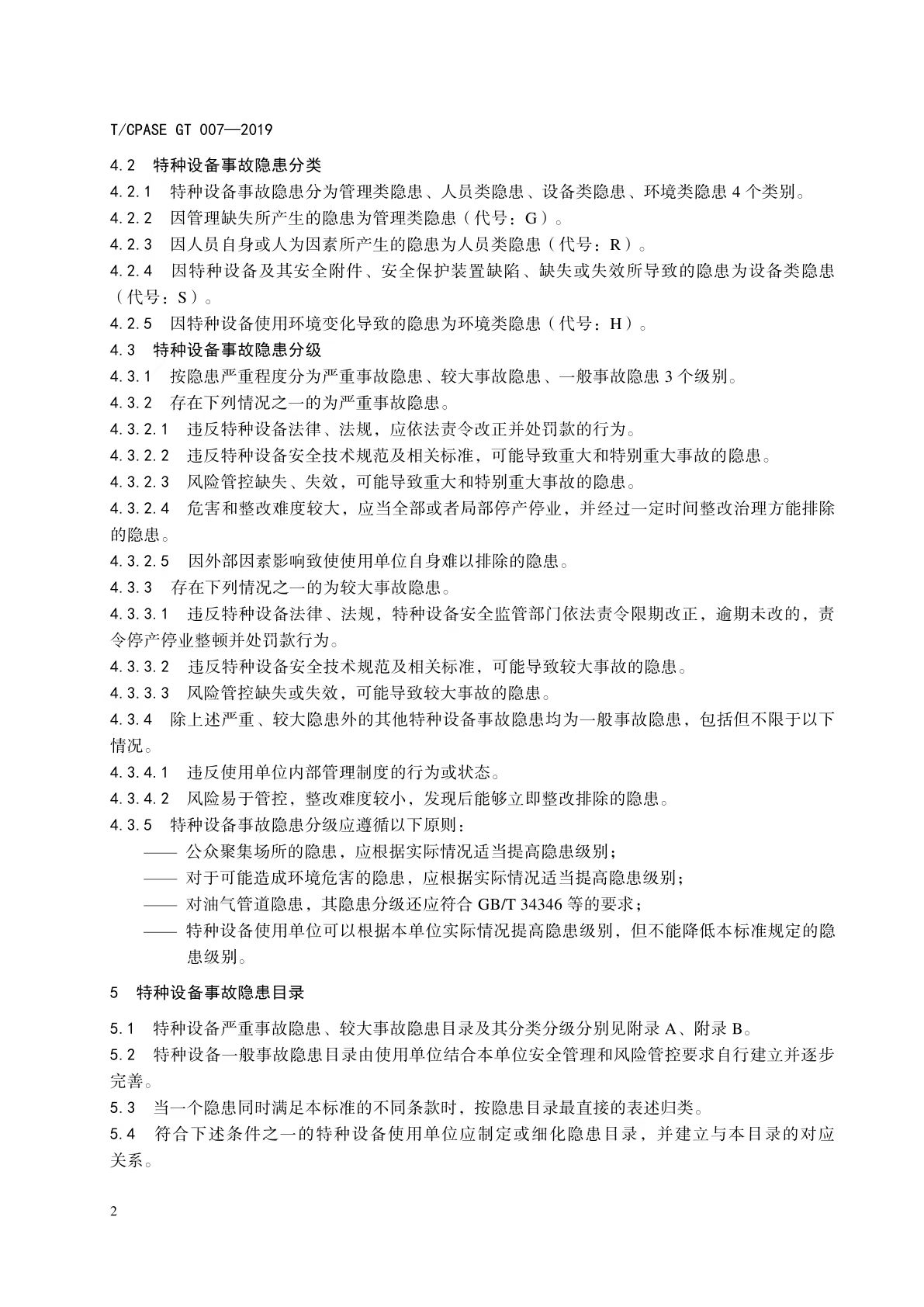 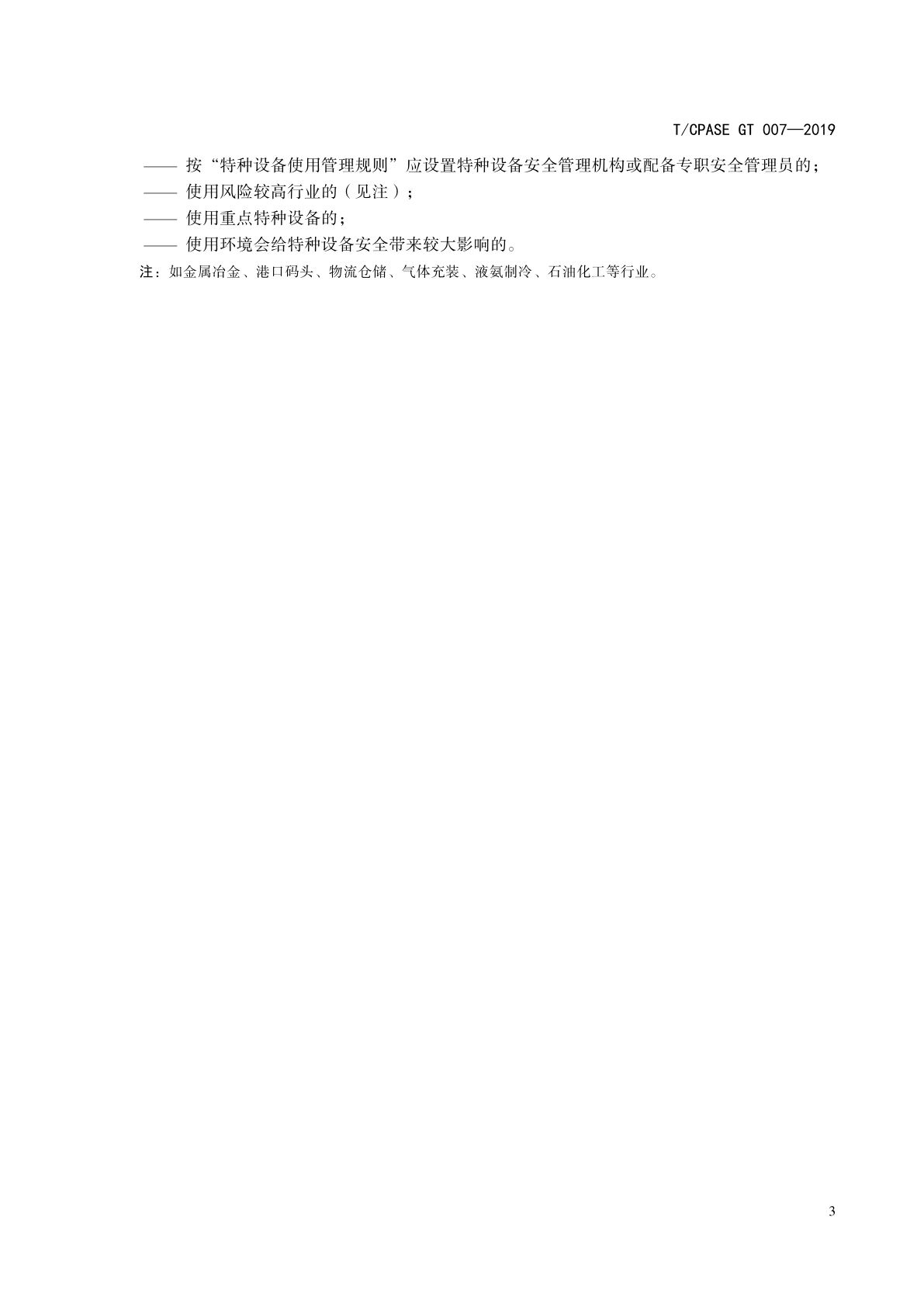 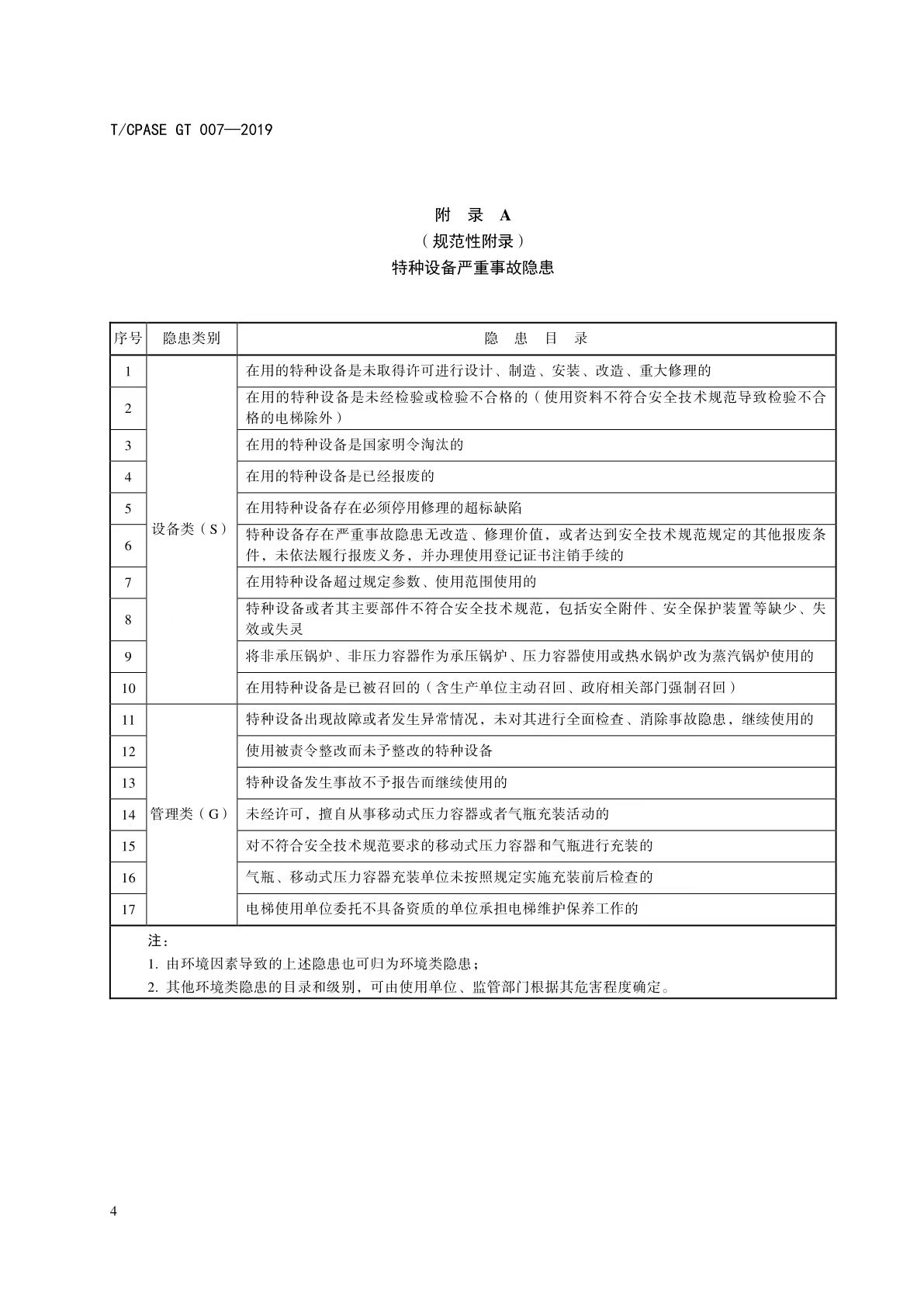 附件2违法生产使用小型锅炉查处汇总表填报单位：                                                    填报日期： 信息报送联系人：                    电子邮箱：                  固定电话/手机：附件3气瓶充装单位排查整治情况统计表填报单位：                             填报日期：信息报送联系人：           电子邮箱：         固定电话/手机：附件4雁江区重大事故隐患专项排查整治2023行动进展情况调度表部门：___________                      时间：2023年   月   日注：1．“一案双罚”，是指依法对企业和企业主要负责人一并处罚的。附件5国务院安委会安全生产“十五条硬措施”一、严格落实地方党委安全生产责任各级地方党委必须自觉承担起促一方发展保一方平安的政治责任，牢固树立不能以牺牲人的生命为代价的观念。组织认真学习贯彻总书记关于安全生产重要论述，严格落实地方党的领导干部安全生产责任制规定，严格落实“党政同责，一岗双责”“齐抓共管，失职追责”，切实加强对安全生产工作。党委主要负责人要立即主持党委常委会分析形势，研究安全生产监管重大问题，真正抓扎实抓出成效。二、严格落实地方政府安全生产责任各级政府要把安全发展理念落实到经济社会发展各领域各环节，政府主要负责人要根据地方党委会的要求，及时研究解决突出问题，提出有效的办法。各级安委会要创造条件，实现实体化运行，滚动排查隐患，主动协调跨地区跨区域安全工作。其他领导干部要分工把关，严格履职，切实抓好分管的工作。三、严格落实部门安全监管责任各有关部门要按照管行业必须管安全，管业务必须管安全，管生产经营必须管安全和谁主管谁负责的原则，依法依规的安全清单，尽快的加以对职能交叉新业态风险，各级安委会会同编制部门按照谁主管谁牵头，谁为主，谁牵头，谁靠近的原则，及时明确责任，对危化品、道路交通等环节多的有关部门链条监管，对关系安全生产，但是已经下放的事项，要实事求是开展一次评估，那些基层接不住，监管跟不上的要及时纠正，必要的要收回来。应急部门要理直气壮履行安全办公室的职责，促进各部门落实监管责任。各地方各部门有关企业可以提出一批有利于提升安全水平的项目，抓紧上报审批，有利于长期的发展。四、严肃追究领导责任和监管责任党中央明确要求，对不履行职责造成较大以上事故的责任，既要追究直接责任，而且要上追一层，就是说追究到党委政府领导的责任，有关部门的监管责任，特别是重特大事故，追究主要领导分管领导对严重违法违规行为没有采取有效措施，甚至放任不管的，要依法追究各级的责任，可能会追究到县，追究到乡主要负责人的责任，构成犯罪的移交公安追究刑事责任。五、企业主要负责人必须严格履行第一责任人的责任企业法人代表实际控制人实际负责人，要严格履行安全生产第一责任人的责任，对本单位安全生产工作全面负责。现在看来，要直接追究集团公司主要负责人分管要严格落实重大风险源，安全包保责任制，矿长带班下井等制度，弄虚作假，搞挂名矿场逃避责任的依法追究，对重特大事故负有主要责任的，在追究刑事责任的同时，明确终身不得担任本行业本单位主要负责人。六、立即深入扎实开展全国安全生产大检查国务院安委会将尽快组织开展安全生产大检查，各有关部门有关地区要做好准备，全面深入排查重大风险隐患，列出清单，明确要求压实责任，限期整改，坚决防止风险患演变为特大事故。要牢牢盯守矿山、危化品、民航、道路、水上交通、建筑施工、燃气、消防等重点行业领域，特别是对可能造成群死群伤的重大风险，由省市级安委会和中央企业总部挂名督办，对拒不整改追究刑责等坚决果断的措施。要统筹疫情防治公共安全，对商场、影院、医院、养老院、学校、幼儿园和高层建筑人员密集场所封闭安全出口的封闭疏散通道的，对整改不认真，未列入清单，因查实属于重大风险隐患，可能发生事故的，要当做事故对待，引发事故的更要从严追究责任，一层难以解决的问题，要报本级安委会上级行业主管部门。七、牢牢守住项目审批安全红线当前经济社会发展压力大，但对每一个项目每一个环节都要以安全为前提，不能有丝毫漏洞。对各级部门要建立完善安全风险评估论证机制，严把项目审批安全关，不得边审批边设计边施工，对危化品、矿山、烟花爆竹、建筑施工、冶金等行业高危项目人员聚集场所，不得降低安全门槛。部分传统行业由东部沿海地区向中西部地区转移，要严格执行国家规定行业标准，严格安全监管，坚决淘汰落后产能。八、严厉查处违法分包转包挂靠资质行为要立即采取行动，对高危行业违法分包转包行为，严肃追究发包方承包方法律责任，坚持谁的资质谁负责，谁挂的牌子谁负责，对发生安全事故的要严格追究责任。国企央企要发挥表率作用，国企总部央企总部要建立专业化技术管理团队，加强对下属企业的指导监督考核，惩处不具备条件的不能盲目以及相关业务。九、切实加强派遣劳工派遣灵活用工人员安全管理生产安全经营单位要接受其作用职业的指令的，劳务派遣人员、灵活用工人员纳入本单位统一管理，履行安全生产保证责任，危险岗位派遣工数量，未经培训合格的不能上课。对劳务派遣、灵活用工数量较多的行业，有关主管部门要重点加以查，对全员安全生产责任制不到位的，责令限期整改。在这里央企地方国企要带头，但是不能以安全生产名义辞退农民工，因为当前就业形势非常严峻，我们虽然整改，但是在这个问题上还是要把握好度。十、重拳出击开展打非治违有关部门、地区要精心组织开展打非治违专项活动，并对重点及地区进行集中整治，对矿山违法、油气管道乱挖乱钻、客车、客船和危化品非法运营，等各种典型非法违纪行为。狠抓一批违法违规行为和事件的处理，对顶风作案屡禁不改以及责任不落实，监管不到位，失职渎职的，要依法依规从严惩处，绝不手软。同时加大曝光的力度，起到威慑作用。要坚决打击违法行为背后的保护法，对猫鼠一家的腐败行为，要移交纪检监察部门严肃处理。十一、坚决整治执法检查宽松软问题安全生产执法要理直气壮，不得选择性执法，不能宽松软走过程，强化精准执法，按照省市县三级执法管理权限，确定各级管辖企业名单，明确重点检查企业对严重违法行为，举一反三，加强执法检查，强化专业执法，组织专家参与执法过程，要创新监管方式，大力推进异地交叉检查，要充分利用新技术信息化手段，及时发现违法行为，对关停的矿山要停止停电，要停止供电，派人现场盯守，严防民警安置。十二、要加强安全监管执法队伍建设各地区要尽快配齐市县两级监管执法队伍，确保有足够力量承担监管任务，不得以改革为名，层层下发，下放执法责任，对个别地区撤销市级执法队伍的错误做法坚决予以纠正。各地在探索跨地区、跨部门、跨领域综合执法行政时，要充分考虑这项工作的专业性特殊性，不得简单撤并安全执法队伍，加强执法队伍专业化建设，配强领导班子，加强专业执法装备配备，健全经费保障机制，各级财政一定要给予大力支持，提高专业执法能力和保障水平。十三、重赏重奖激励安全生产隐患举报要拓宽举报宣传渠道，鼓励社会公众通过市民热线、部门举报热线和网站来信来访等多种方式，对重大风险隐患违法行为进行举报，用好吹哨人制度，鼓励企业内部中职工举报表现，会有监管部门责任的部门要及时处理，依法不予举报，依法保护举报人，不得私自泄露有关个人信息，对举报重大风险隐患或举报违法违约行为的有功人员实行重奖。十四、严肃查处瞒报、谎报、迟报、漏报事故的行为要严格落实事故值报制度，谎报、瞒报或者推延不报的，对直接负责人和负有管理领导责任的人员，依法依规依纪从严追究责任。对初步认定的瞒报事故，一律由上级安委会挂牌督办，必要时调查。十五、统筹做好经济发展疫情防控安全生产工作从当前形势看，做好这三项工作是一个整体，头脑要冷静，不能单打，要注意调动各方面积极性，提倡互相协作，相互尊重，齐心合力，共同解决好面对的复杂问题。各级监管部门要注意从实际出发，处理好红灯、绿灯、黄灯之间的关系，使得各项工作协调有序推进，引导形成良好市场预期，既要亮红灯，又要给黄灯给绿灯，保持交通的畅通。要高度重视特困行业，疏困问题，国务院正在专门研究民航业遇到的困难，并将采取有效的措施给予必要的补助。交通、民航部门和有关企业要深入进行整改，同时要注意做好飞行员的思想工作，心理疏导，其他各行业都要从处罚注意，发挥一线人员做好安全生产工作的主动性。对各类事故遇难人员要认真做好善后，以人为本，生命至上，逝者伟大，体现中国特色社会主义人权观。各级党委政府要把握好政策基调，做到稳中求进，善于弹钢琴，高质量统筹做好各方面工作，真正体现党的执政能力水平，让党中央放心，让全国人民放心。一、监督排查情况一、监督排查情况一、监督排查情况一、监督排查情况一、监督排查情况一、监督排查情况一、监督排查情况一、监督排查情况一、监督排查情况一、监督排查情况检查使用单位（家）检查使用单位（家）检查生产单位（家）检查锅炉（台）检查锅炉（台）发现“大容小标”锅炉（台）发现“大容小标”锅炉（台）发现超期未检锅炉（台）发现其他严重隐患（台）发现其他严重隐患（台）其他情况补充说明：其他情况补充说明：其他情况补充说明：其他情况补充说明：其他情况补充说明：其他情况补充说明：其他情况补充说明：其他情况补充说明：其他情况补充说明：其他情况补充说明：二、未完成整改的严重隐患情况统计（可附加页）二、未完成整改的严重隐患情况统计（可附加页）二、未完成整改的严重隐患情况统计（可附加页）二、未完成整改的严重隐患情况统计（可附加页）二、未完成整改的严重隐患情况统计（可附加页）二、未完成整改的严重隐患情况统计（可附加页）二、未完成整改的严重隐患情况统计（可附加页）二、未完成整改的严重隐患情况统计（可附加页）二、未完成整改的严重隐患情况统计（可附加页）二、未完成整改的严重隐患情况统计（可附加页）序号企业名称企业名称情况描述情况描述情况描述严重或未整改原因严重或未整改原因已采取的工作措施已采取的工作措施123其他情况补充说明：其他情况补充说明：其他情况补充说明：其他情况补充说明：其他情况补充说明：其他情况补充说明：其他情况补充说明：其他情况补充说明：其他情况补充说明：其他情况补充说明：氧气瓶相关情况燃气气瓶相关情况充装单位总数（家）充装单位总数（家）已建成充装信息平台充装单位数量（家）已建成充装信息平台充装单位数量（家）未实施报废气瓶消除使用功能的充装单位数量（家）未实施报废气瓶消除使用功能的充装单位数量（家）整改合格单位数量（家）整改合格单位数量（家）未建立报废气瓶消除使用功能台账的充装单位数量（家）未建立报废气瓶消除使用功能台账的充装单位数量（家）整改合格单位数量（家）整改合格单位数量（家）抽查永久性电子识读标志读取情况抽查充装单位数量（家）抽查永久性电子识读标志读取情况存在不可读取气瓶信息的充装单位数量（家）抽查永久性电子识读标志读取情况整改合格单位数量（家）在用医用氧气瓶数量（万只）在用医用氧气瓶数量（万只）//采用保压阀在用医用氧气瓶数量（万只）采用保压阀在用医用氧气瓶数量（万只）//在用工业氧气瓶数量（万只）在用工业氧气瓶数量（万只）//采用保压阀在用工业氧气瓶数量（万只）采用保压阀在用工业氧气瓶数量（万只）//总体情况1部门抽查检查的企业总数（家）2部门检查发现的重大事故隐患（个）总体情况3部门检查发现重大事故隐患中已完成整改的（个）帮扶精准执法情况1帮扶指导重点市、县（个次）2帮扶指导重点企业（家次）帮扶精准执法情况3行政处罚（次，万元）4企业和企业主要负责人“一案双罚”（次）帮扶精准执法情况5移送司法机关（人）6责令停产整顿（家）帮扶精准执法情况7曝光、约谈、联合惩戒企业（家）8公布典型执法案例（个），其中危险作业罪案例（个）帮扶精准执法情况9责任倒查追责问责（人）10约谈通报有关地区及部门（次）组织推动情况1部门负责同志到企业宣讲（次）2举报奖励（万元），其中匿名举报查实奖励（万元）组织推动情况3是否在省、市、区主流媒体播放安全生产专题栏目